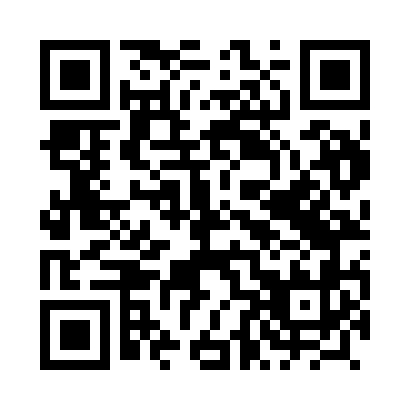 Prayer times for Krze Duze, PolandMon 1 Apr 2024 - Tue 30 Apr 2024High Latitude Method: Angle Based RulePrayer Calculation Method: Muslim World LeagueAsar Calculation Method: HanafiPrayer times provided by https://www.salahtimes.comDateDayFajrSunriseDhuhrAsrMaghribIsha1Mon4:116:1212:415:087:129:052Tue4:086:0912:415:097:149:073Wed4:066:0712:415:117:159:104Thu4:036:0512:405:127:179:125Fri4:006:0312:405:137:199:146Sat3:576:0012:405:147:219:167Sun3:545:5812:405:167:229:198Mon3:515:5612:395:177:249:219Tue3:485:5312:395:187:269:2410Wed3:455:5112:395:197:279:2611Thu3:415:4912:395:207:299:2912Fri3:385:4712:385:227:319:3113Sat3:355:4512:385:237:339:3414Sun3:325:4212:385:247:349:3615Mon3:295:4012:385:257:369:3916Tue3:265:3812:375:267:389:4117Wed3:225:3612:375:277:399:4418Thu3:195:3412:375:287:419:4719Fri3:165:3112:375:307:439:4920Sat3:135:2912:365:317:449:5221Sun3:095:2712:365:327:469:5522Mon3:065:2512:365:337:489:5823Tue3:025:2312:365:347:5010:0124Wed2:595:2112:365:357:5110:0425Thu2:565:1912:365:367:5310:0626Fri2:525:1712:355:377:5510:0927Sat2:485:1512:355:387:5610:1228Sun2:455:1312:355:397:5810:1629Mon2:415:1112:355:408:0010:1930Tue2:375:0912:355:418:0110:22